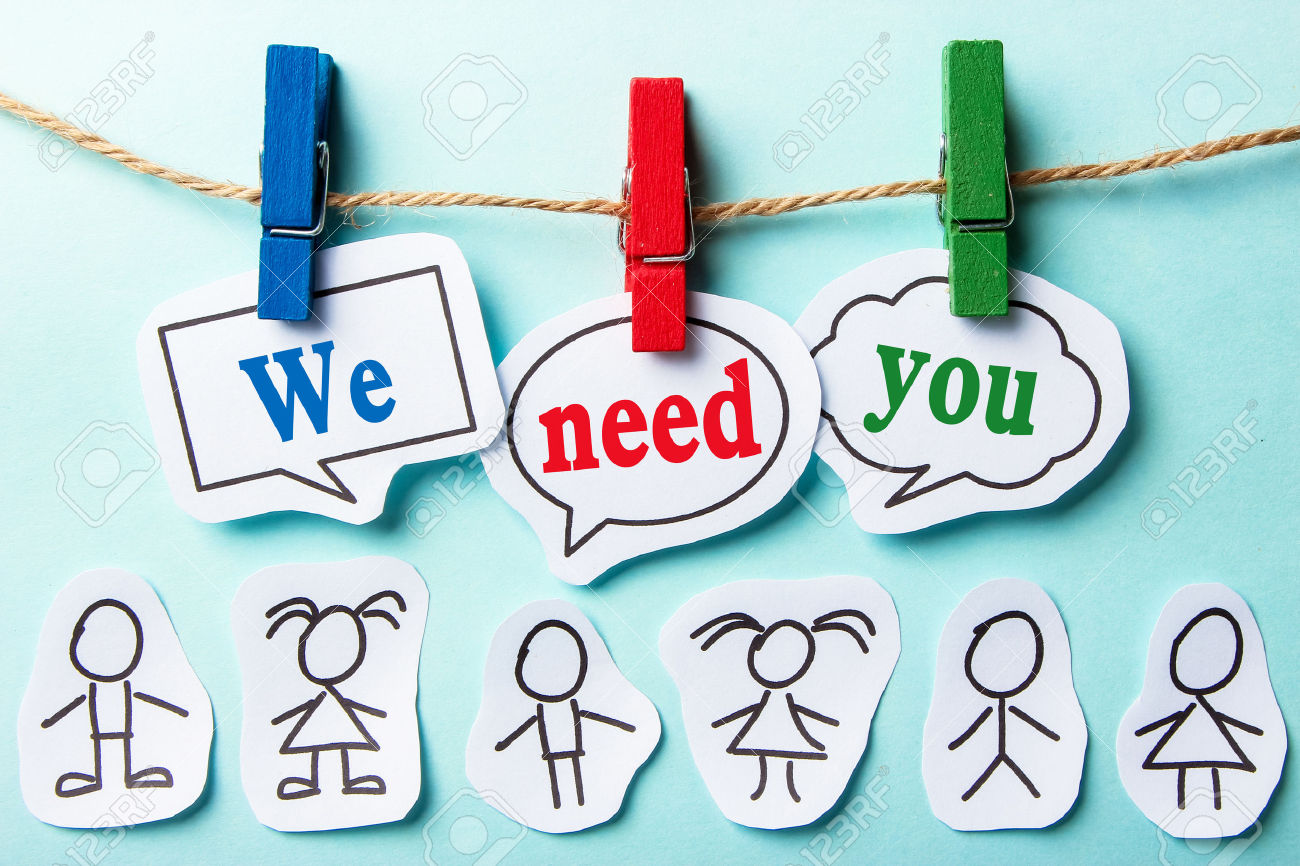 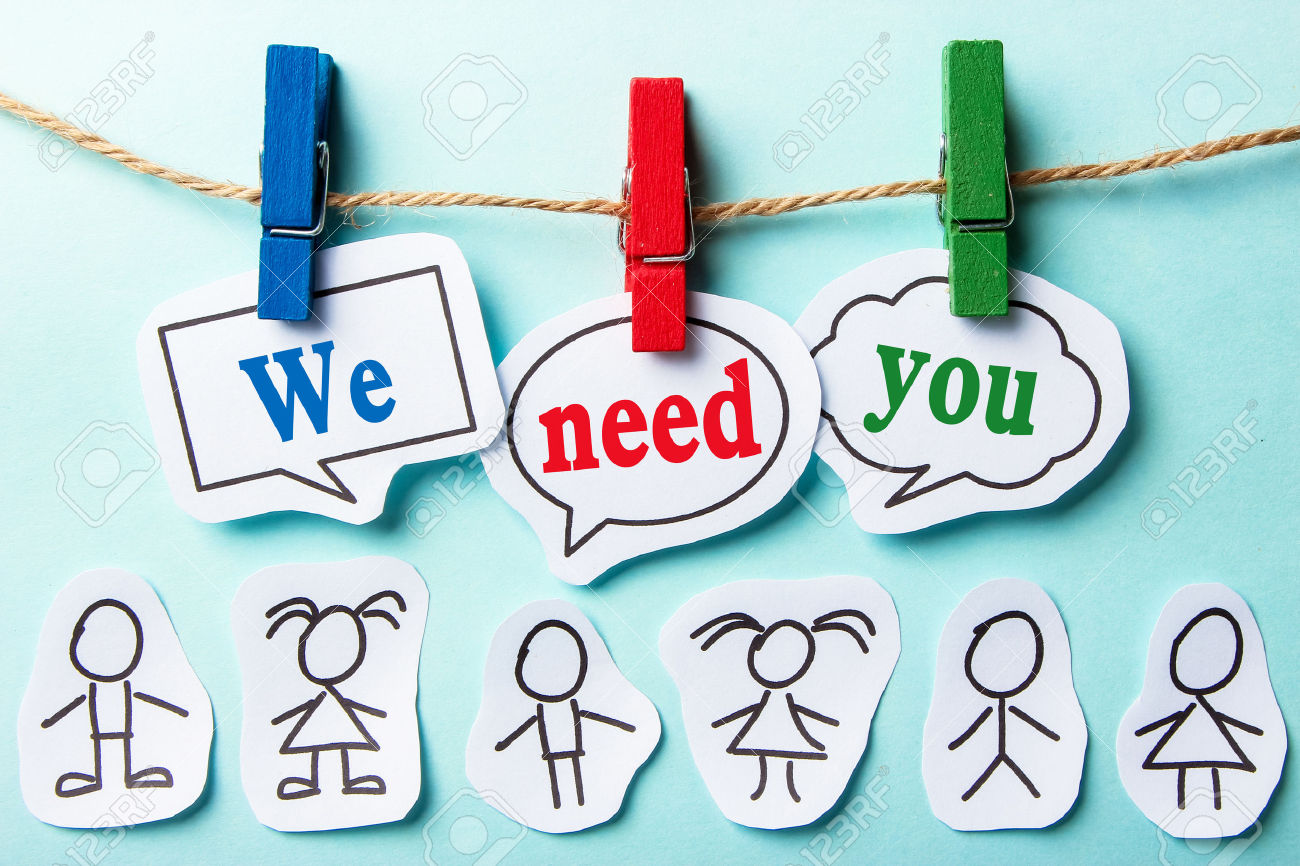 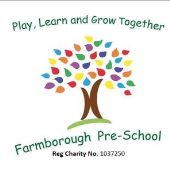 Joining the Committee – Parent InformationIs it for me? Are you interested in meeting new people?Would you like to share your skills, time and ideas with others?Would you like to be more actively and practically involved in the running of your child’s pre-school?What is the role of the Committee? Responsible for the overall management of the pre-schoolOrganising fundraising Getting exciting plans off the ground to enrich your child’s time at pre-schoolSafeguarding the future of the pre-school – without a committee (60% of which must be parents) it cannot run. Roles within the CommitteeChair – overall management of staff and Committee Treasurer – monitors and organises financesSecretary – administration and recording of minutesGeneral Committee members – take an active role in the general running of the preschool, fundraising, communicating with parentsIt’s a team effort and we all help each other outWhen do the Committee meet?The Committee meet once a month in the evening – after the bed time rush!In addition to meetings we communicate through email.  Interested? What to do next? Contact the chair Steph – stephathome26@yahoo.co.ukAttend the AGM on Thursday 19th October at 8.00pm in Farmborough Memorial HallWe are committed to safeguarding children.  Once you’ve decided to join the committee, you will need to complete a DBS check and register with the Ofsted Early Years Register.  You will be given a step by step guide and support to complete this.  It is a legal requirement and without completing this you will not be able to be a member of the committee.                                        It will be great to have you on board! 